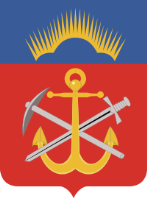 ТЕРРИТОРИАЛЬНАЯ ИЗБИРАТЕЛЬНАЯ КОМИССИЯЗАКРЫТОГО АДМИНИСТРАТИВНО-ТЕРРИТОРИАЛЬНОГО ОБРАЗОВАНИЯАЛЕКСАНДРОВСКРЕШЕНИЕ«____»______________20___г.                                                           №________г. ПолярныйО режиме работы Территориальной избирательной комиссии закрытого административно-территориального образования Александровск в период подготовки и проведения  выборов депутатов Совета депутатов ЗАТО Александровск четвёртого созыва  В целях обеспечения равных условий при выдвижении и регистрации кандидатов, соблюдения избирательных прав граждан Российской Федерации при подготовке и проведении выборов депутатов Совета депутатов ЗАТО Александровск четвёртого созыва,  в соответствии со статьей 26 Федерального закона от 12.06.2002 № 67-ФЗ «Об основных гарантиях избирательных прав и права на участие в референдуме граждан Российской Федерации», статьей 23 Закона Мурманской области от 24.03.2003 № 390-01-ЗМО «Об избирательных комиссиях в Мурманской области», пунктом 14.1 статьи 7 Закона Мурманской области от 09.03.2007 № 841-01-ЗМО «О выборах депутатов представительных органов муниципальных образований», пунктами 2.2 и 2.3. Порядка подачи заявления о включении избирателя, место жительства которого расположено за пределами территории Мурманской области, но зарегистрированного по месту пребывания на территории соответствующего избирательного округа не менее чем за три месяца до дня голосования, в список избирателей на выборах депутатов представительных органов муниципальных образований Мурманской области, утвержденного постановлением Избирательной комиссии Мурманской области от 16.05.2019 № 49/326, Территориальная избирательная комиссия закрытого административно-территориального образования Александровск РЕШИЛА:1. Считать Территориальную избирательную комиссию закрытого административно-территориального образования Александровск приступившей к работе по подготовке и проведению выборов депутатов Совета депутатов ЗАТО Александровск четвёртого созыва с 24 июня 2023 года.2. Установить режим работы Территориальной избирательной комиссии закрытого административно-территориального образования Александровск на период подготовки и проведения выборов депутатов Совета депутатов ЗАТО Александровск четвёртого созыва:в рабочие дни – с 09.00 до 18.00 часов, обеденный перерыв с 13.00 до 14.00 часов;в выходные (суббота и воскресенье) дни – с 10.00  до 18.00 часов.2.1. 09 сентября 2023 года – с 09.00  до 20.00 часов.2.2. в день голосования 10 сентября 2023 года – с 06.00 до 00.00 часов.3. Установить время приема документов для выдвижения и  регистрации кандидатов в период с 01 июля по 31 июля 2023 года:в рабочие дни – с 10.00 до 17.00 часов, обеденный перерыв с 13.00 до 14.00 часов;в выходные (суббота и воскресенье) дни – с 10.00  до 16.00 часов.3.1. В последний день периода представления документов, необходимых для выдвижения и регистрации, начало работы определяется с учетом пункта 3 настоящего решения и до 18.00 часов.4. Рекомендовать кандидатам в депутаты выборы депутатов Совета депутатов ЗАТО Александровск четвёртого созыва заблаговременно информировать Территориальную избирательную комиссию закрытого административно-территориального образования Александровск о дате и времени представления документов для выдвижения и регистрации.5. Установить режим работы Территориальной избирательной комиссии закрытого административно-территориального образования Александровск в период с 30 августа по 05 сентября 2023 года – для проведения досрочного голосования:в рабочие дни – с 10.00 до 17.00 часов, обеденный перерыв с 13.00 до 14.00 часов;в выходные (суббота и воскресенье) дни – с 10.00  до 16.00 часов;6. Установить график работы Территориальной избирательной комиссии закрытого административно-территориального образования Александровск в период с 26 июля по 06 сентября 2023 года – для приема заявлений избирателей о включении в список по месту нахождения и заявлений о включении в список избирателей, место жительства которых расположено за пределами территории Мурманской области, зарегистрированных по месту пребывания на ее территории не менее чем за три месяца до дня голосования: в рабочие дни – с 10.00 до 17.00 часов, обеденный перерыв с 13.00 до 14.00 часов; в выходные (суббота и воскресенье) дни – с 10.00  до 16.00 часов.7. Опубликовать настоящее решение в газете «Полярный вестник».8. Разместить настоящее решение на странице Территориальной избирательной комиссии закрытого административно-территориального образования Александровск на официальном сайте органов местного самоуправления ЗАТО Александровск в информационно-телекоммуникационной сети «Интернет».Председатель                                                                               Д.А. СмагуловаСекретарь                                                                                          А.Е. Князева